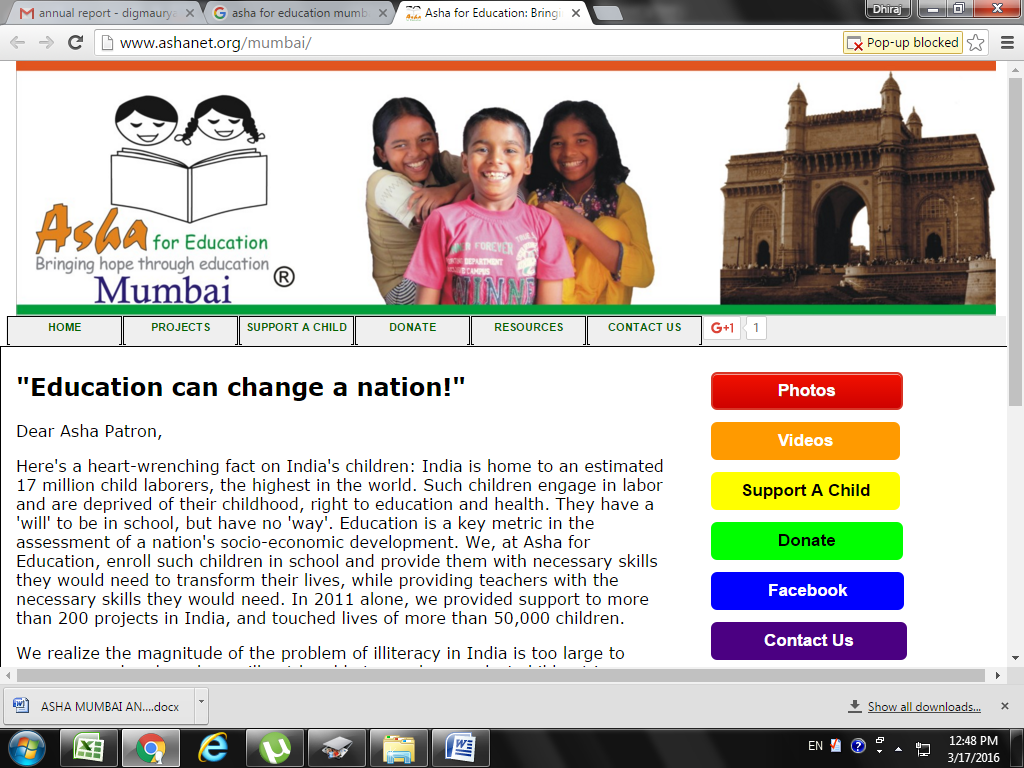 Asha (Trust) Mumbai Annual   Report 2018/2019Welcome to Asha Mumbai’s Annual Report.2017 started with further progress at Asha Mumbai.Apart from the usual admissions, we have started to coach children for their entrance Exams after 12 th, the opportunity they would not get otherwise.We have two distinguished teachers, the graduates of IIT Mumbai and one more Ex IIT Chennai post graduate has joined Asha.Academic Programs:-Daily teaching At Asha from: Monday to Friday We conduct the classes for the children from morning 8.30 am to 9pm.  Children get down to the classes as soon as they arrive. There are respective teachers and volunteers for English, science , Maths, history , geography, computers and languages. We have students from  English, Semi-english, Hindi and Marathi medium coming from municipal and low-resourced schools in the Powai area.There are around 120-130 children  from 5th to 12th this year.  We have a better planned and chalked out program for teaching. Our teachers work hard before taking the classes, they prepare notes and worksheets beforehand. Exams are conducted on regular basis to see where the remedy is needed. Students are guided accordingly.  Our teachers focus on building confidence in students by ensuring that they are good with their  basics.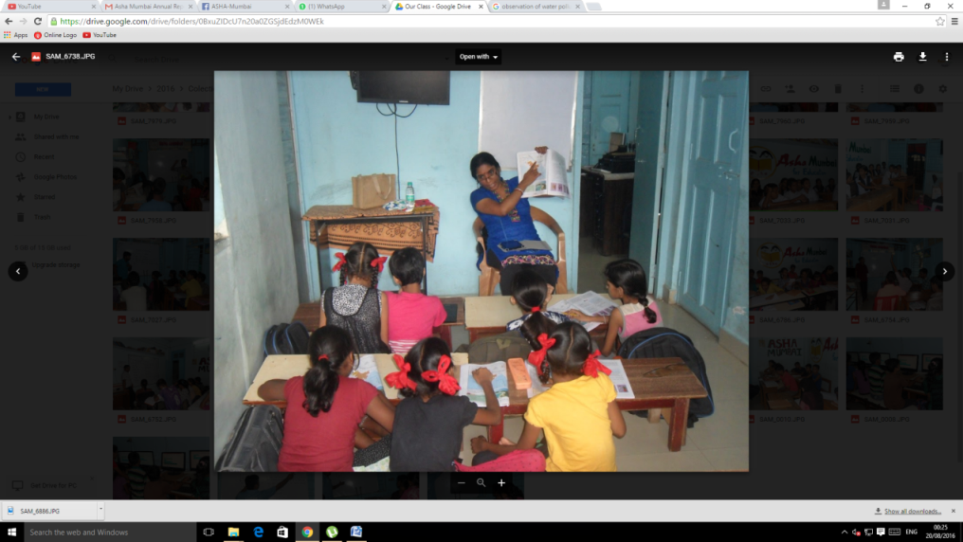 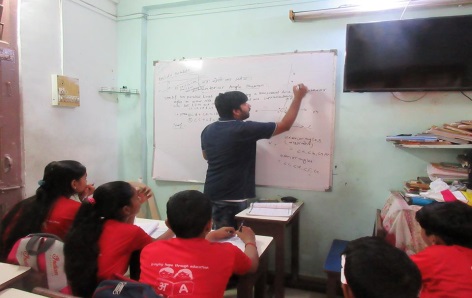 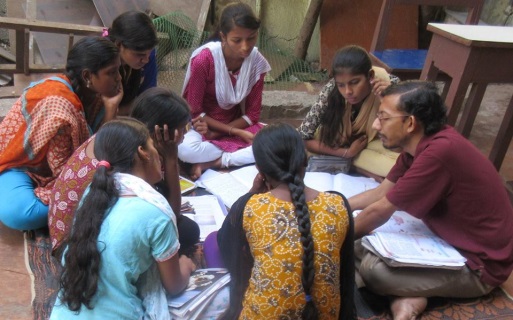 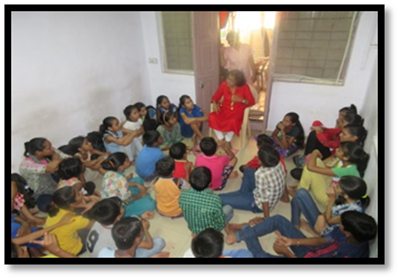 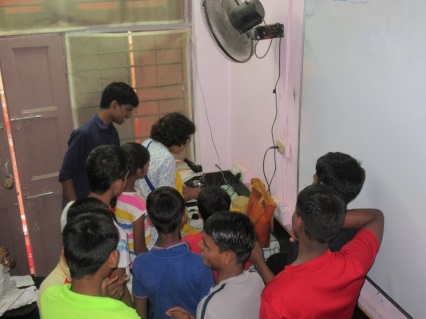 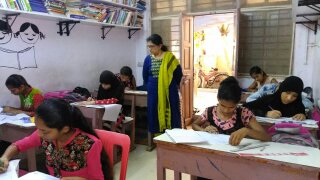 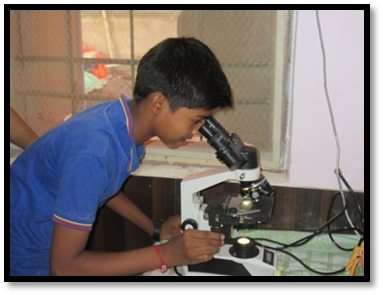 Weekends:On Saturdays: On weekends children are supposed to do something other than curricular studies. There is a good library of  books for reading. Kids are supposed to read, play and have some outdoor activities.  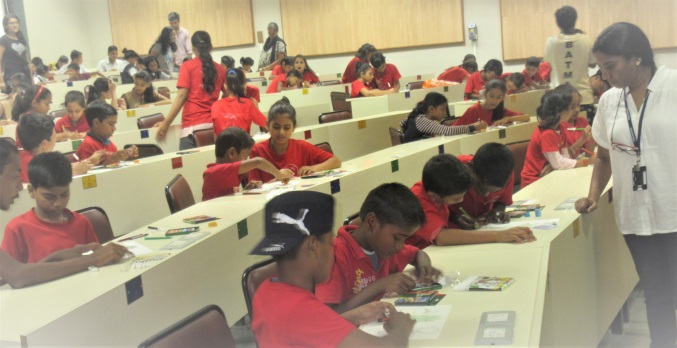 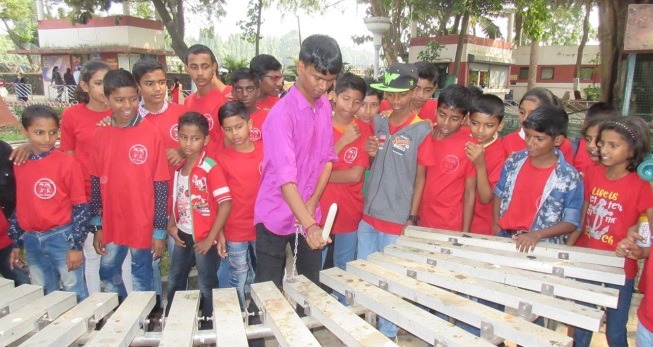 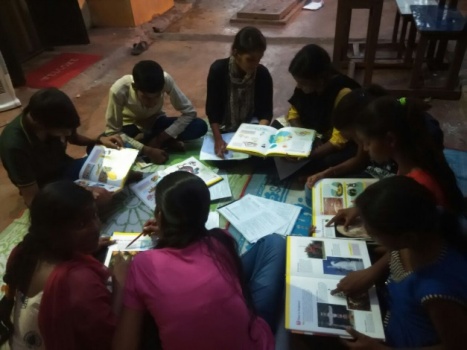 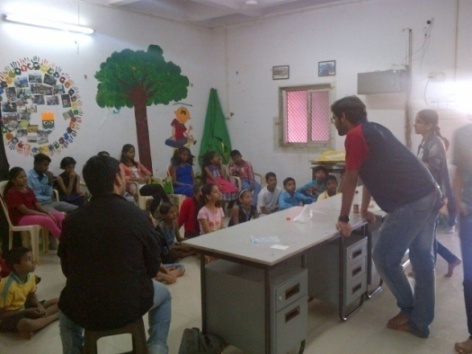 Mid-Day Meal PlanAt Asha Mumbai, we have started a meal plan for kids. We are offering  nutritious mid-day meals such as poha with nuts, Upma, milk, Paratha and  fruits turn by turn. Earlier we were providing once a week and now it has gone upto 3 times a week.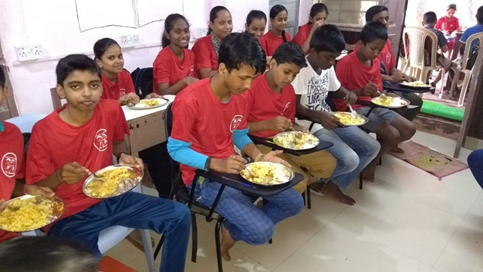 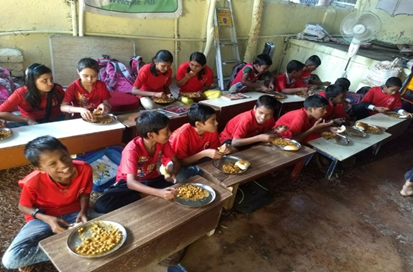 Using technology for learning!!Children are using Tabs for app based learning at Asha. It has been observed that one understands the subject much better even especially when there is a dirth of very qualified teachers around. And even the qualified  teachers can do better job with the use of App based lessons.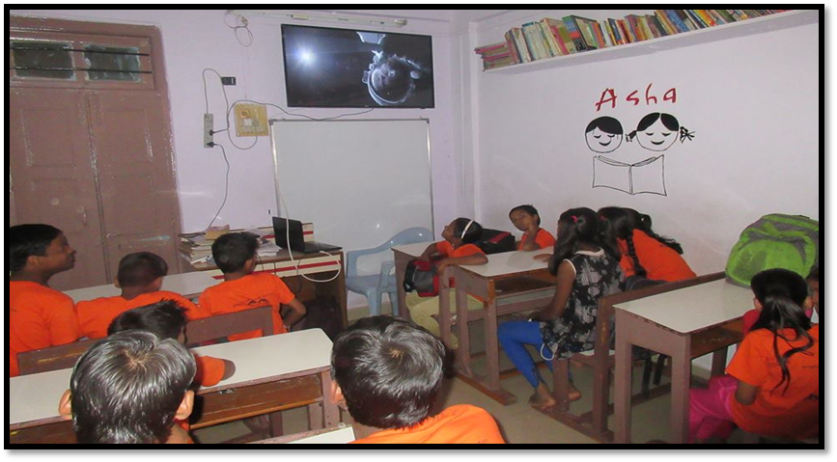 ART  AND CRAFT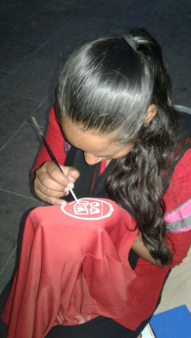 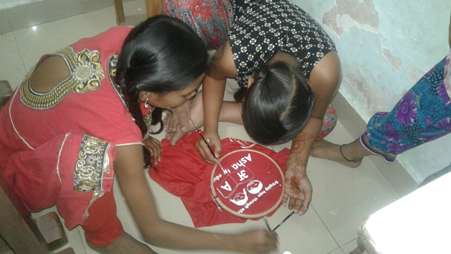 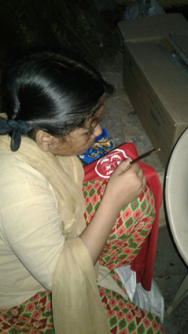 Students are being trained in art and craft.   Students are busy painting the ASHA logo on the red t-shirts (uniform)Computer Education:With demand of digitization in all the fields of life, we at Asha emphasize on the computer access and learning the basics of computer literacy.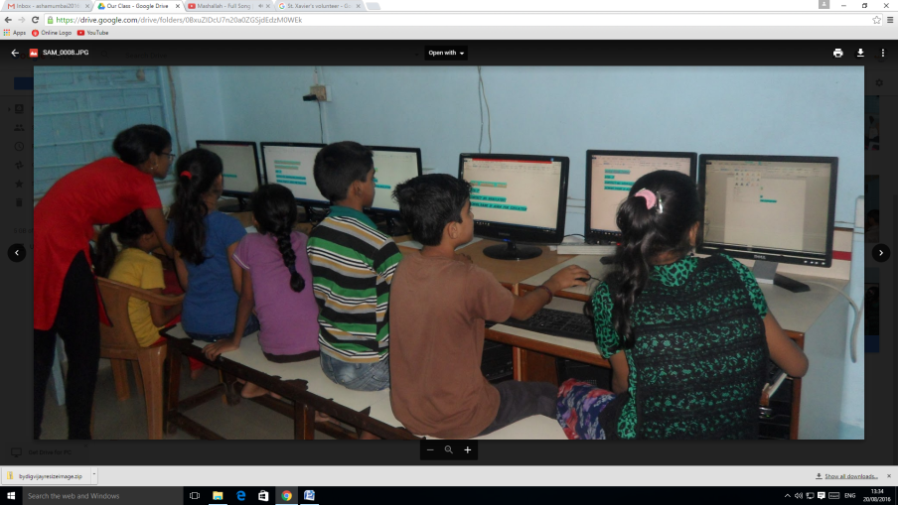 ROBOTICSOur  students showed  interest in Robotics during a session with the national Robotics team.  In the  first  level, many schools participated including ASHA Robofun team.   Under the Robotics programme,  7 students from ASHA were selected for the national level competition held at IIT, Chennai.  The topic was CONSERVATION OF WATER – RAIN HARVESTING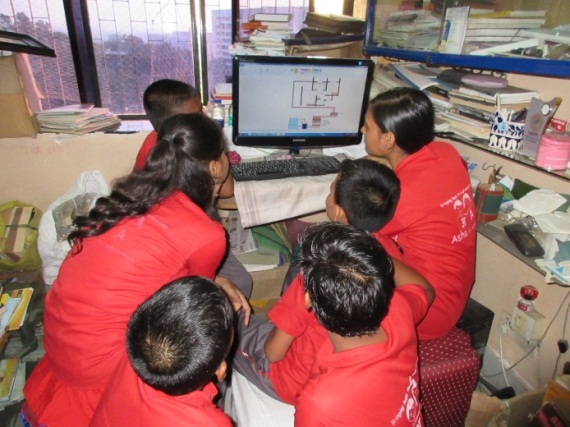 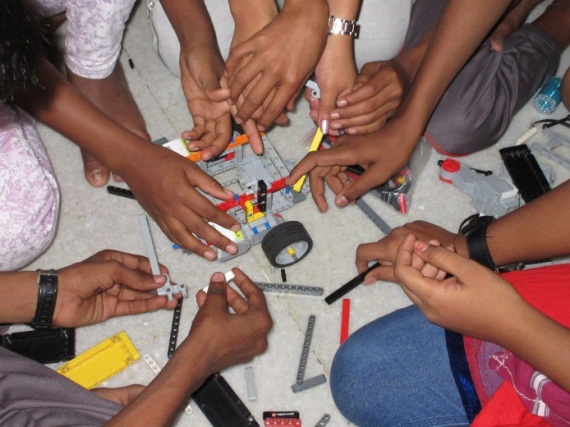 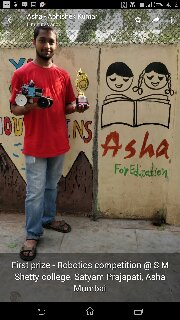 Satyam Prajapati, ASHA, MUMBAIFirst prize –robotics competition at SM Shetty  collegeVolunteer SupportAsha Mumbai is very well supported by the flow of volunteers from St Xavier’s, IIT B, connect for, etc. Though there are gaps due to volunteers’ own academic commitments.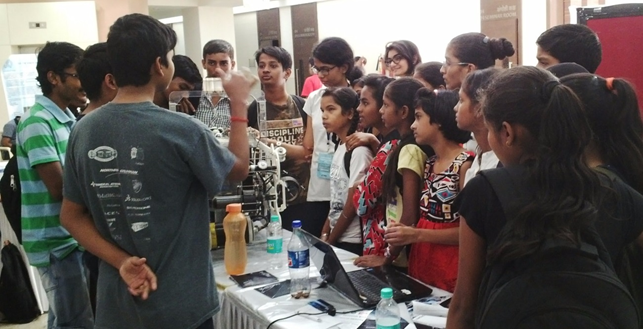 {There are companies and groups which interact with asha to support in variousCurricular & extracurricular activities}   I volunteer’s Group: -I volunteer an NGO arranged CSR with Synopsys, a softwareCompany.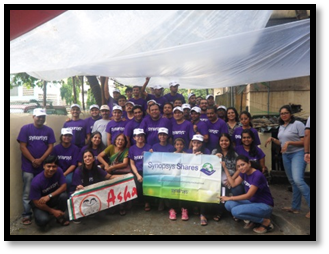 IIT NSS Volunteers: -On every Saturday IIT Students Organize the live demonstration of various science experiments.   Along with that some group also teach dance & painting.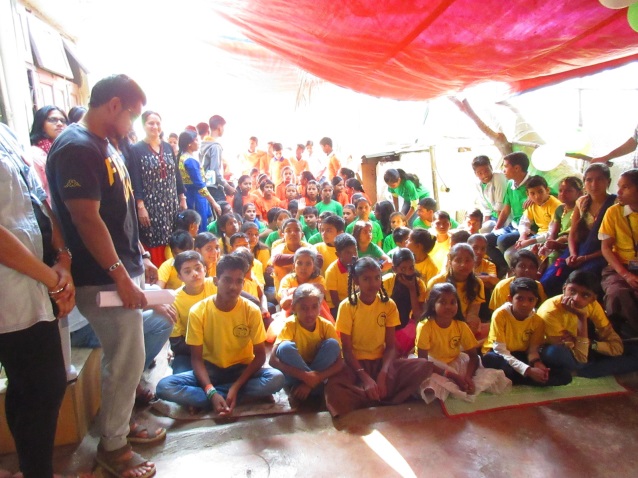 Extracurricular programs: Sports: -On 7 th Jan 2018  Asha kids had a fun filled sports day. 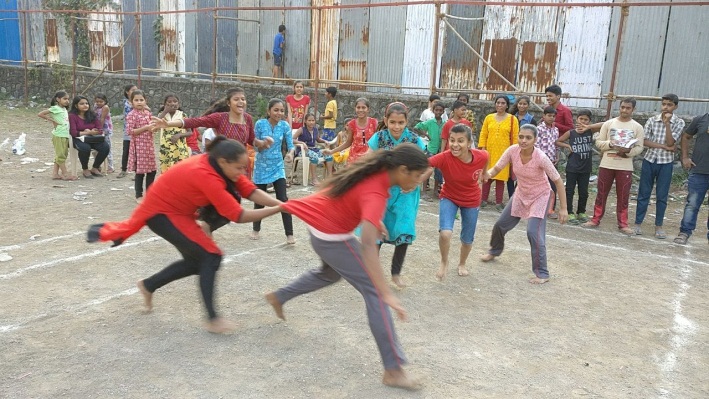 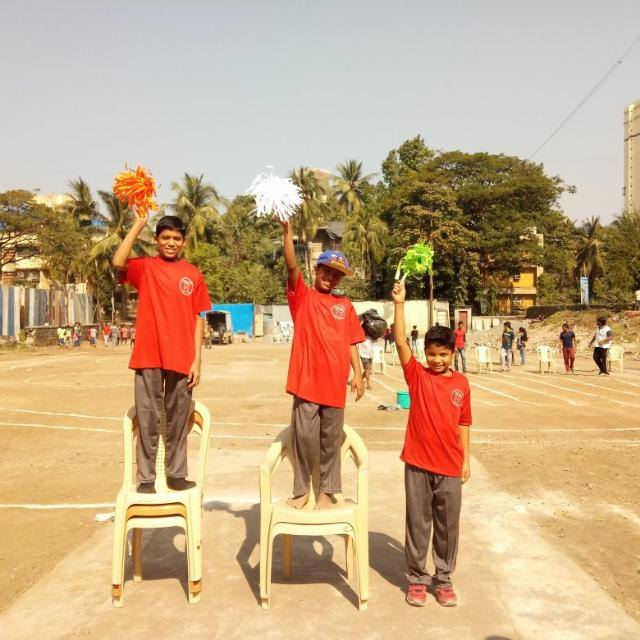 Environmental Awareness programsIn view of the pollution created by the waste plastic bags, Asha has taken up the project of getting clothes bags stitched by Asha Kids’ parents. It has a three pronged approach .1)Recycling the discarded cloth material like curtains and bed sheets 2)generating  income for the housewives  AND3)creating awareness for not using plastic bags.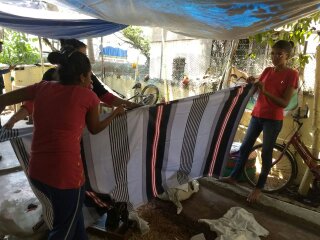 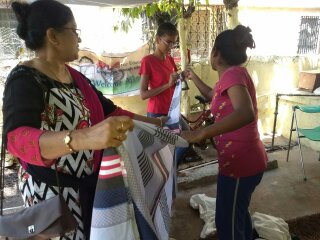 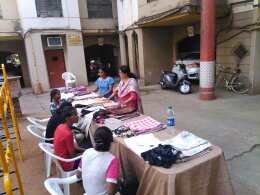 CHRISTMAS CELEBRATIONChildren decorated the Christmas tree  and sang ‘Jingle  Bells’ and were overjoyed to see Santaclaus.  They sang and  danced with  Santa.   All  of them had a wonderful time.  Everyone had snacks and also got presents.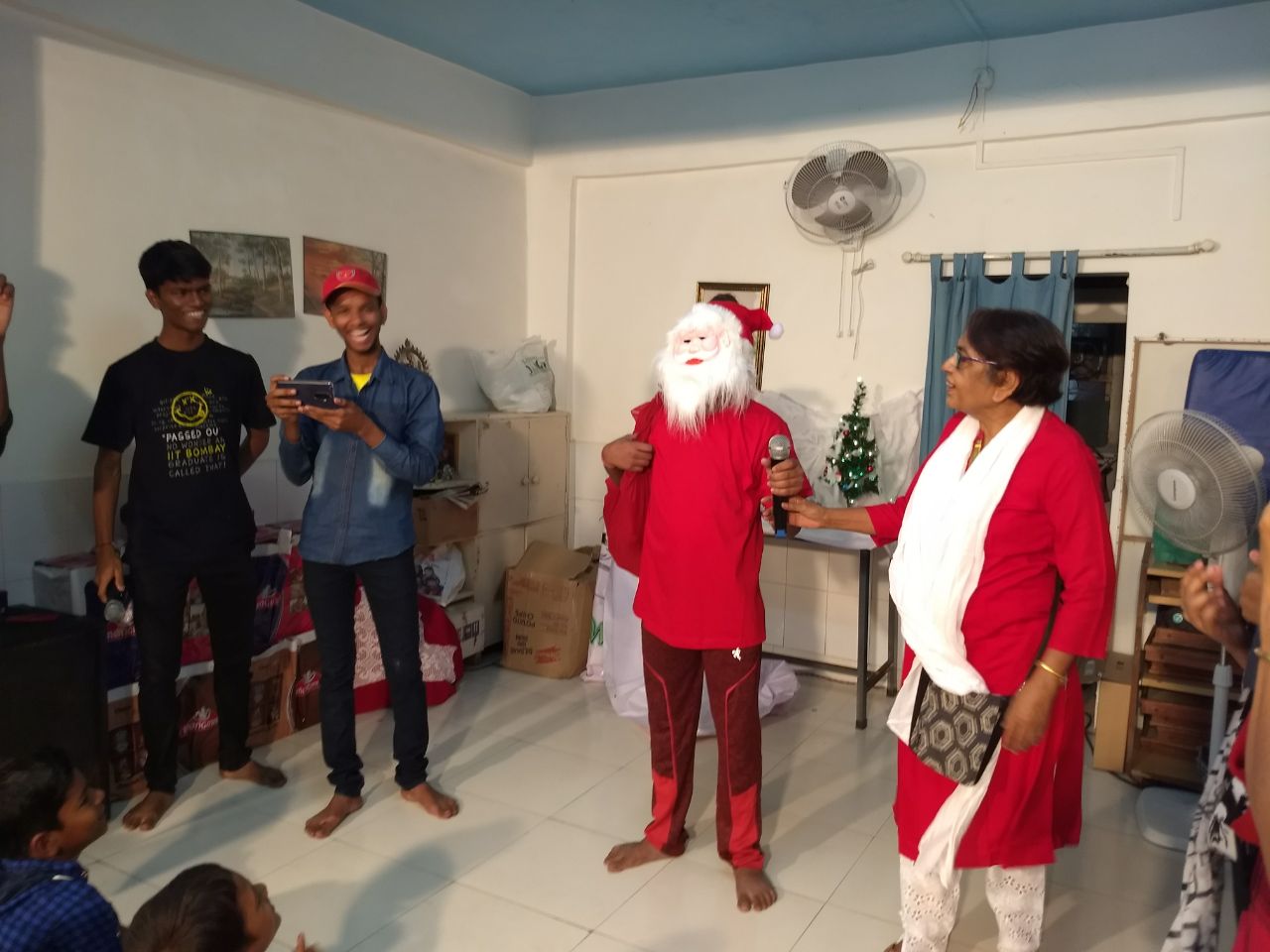 EDUCATIONAL FIELD TRIPSMUMBAI DARSHANStudents of VIII and IX  were taken to see the historical monuments in Mumbai, the beautiful beaches , famous temples, national park  etc.  Children also participated in the cleanup of beaches alongwith some volunteers.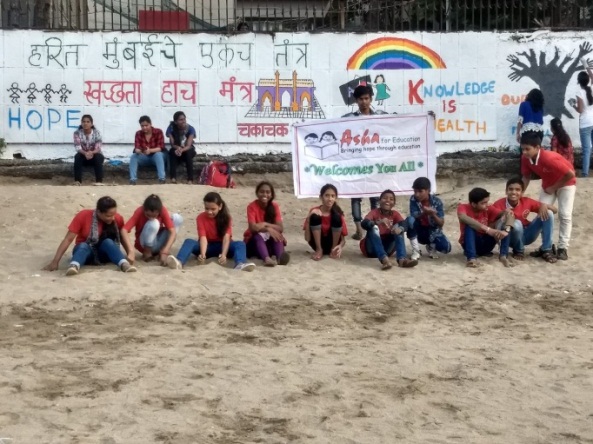 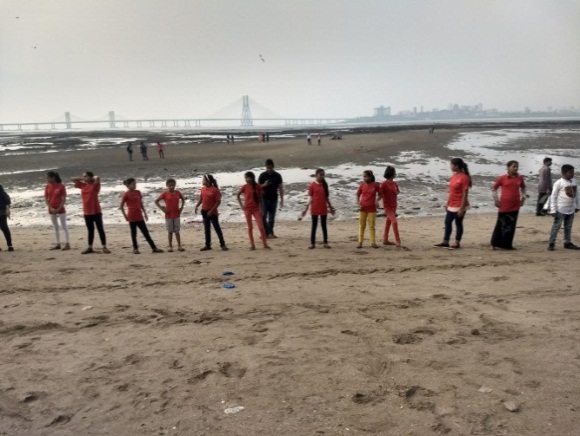 MARCH FOR SCIENCEIn order to promote the culture of scientific thinking, city based scientists, researchers and students participated in the nationwide ‘March for Science’ event on Saturday evening. Students of ASHA too actively took part in the March.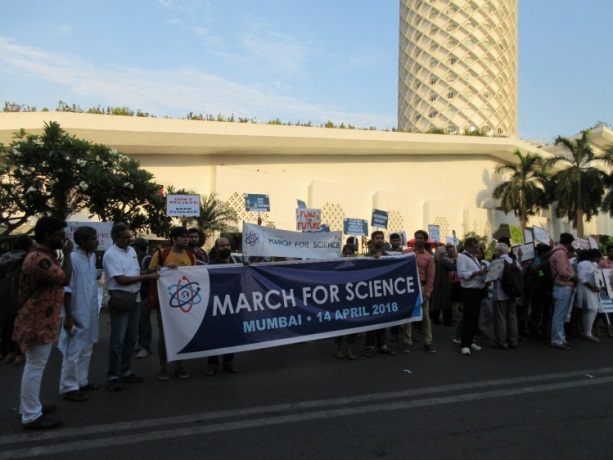 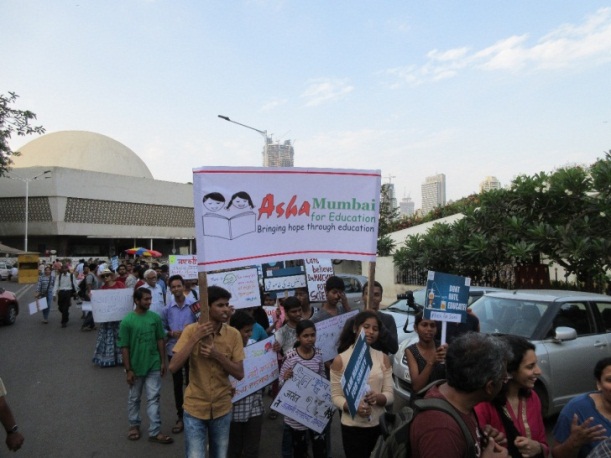              Mr.Arunam 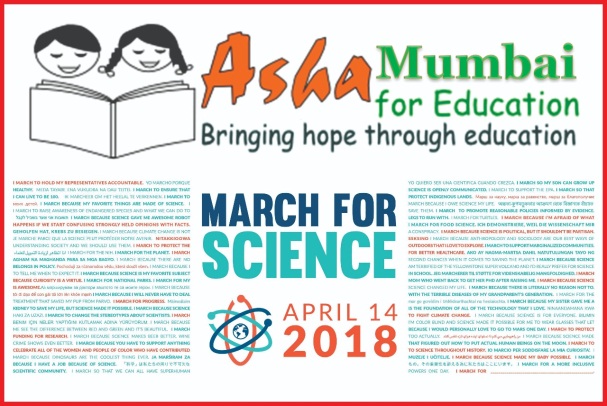 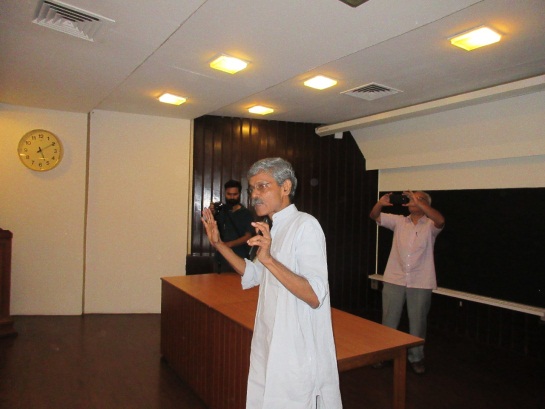 VISIT TO SAHI BANGUDA VILLAGEVisit to Sai Banguda, an Adivasi village , totally rural in the midst of a metropolitan city, Mumbai,  was  an amazing experience for children.   They  visited their houses , interacted with the villagers and  relished  the  simple and nutritious food.  They also played in  the river.  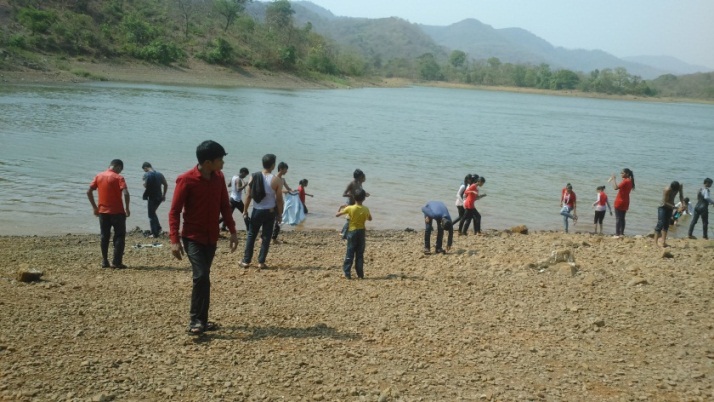 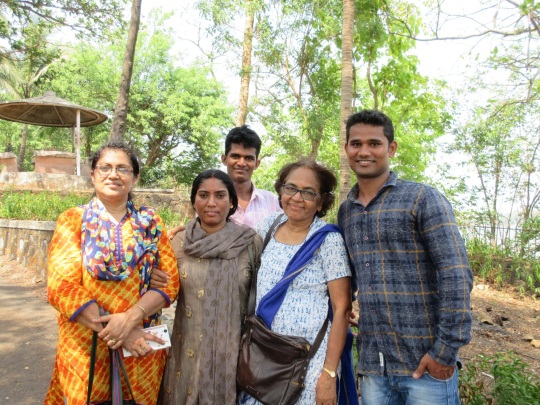 TRIP TO IMAGICA THEME PARKThe students were taken to the amusement park  for recreation and rejuvenation after the exams.   They enjoyed the speedy fall down  a water fall, with  steep drops and turns. It was an adventurous  trip. By  evening, they came back tired but very  very happy.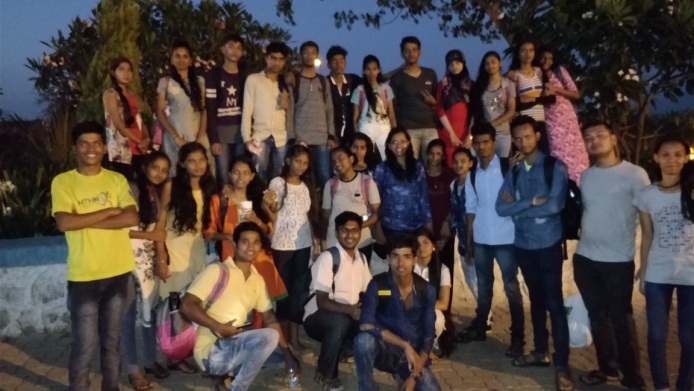 VISIT TO VIGYAN ASHRAM,  PABALX std students were  taken to  Vigyan Ashram, Pabal.  Students were  introduced  to the various skill training programmes  in new technologies developed under the core support program of  Dept  of Science and Technology (SEED Division). Students  gained a lot of knowledge about:Solar installation and maintenanceNursery techniquesSolar dryingFodder technologies – Azolla, Silage etcNon Timber  Forest Produce processing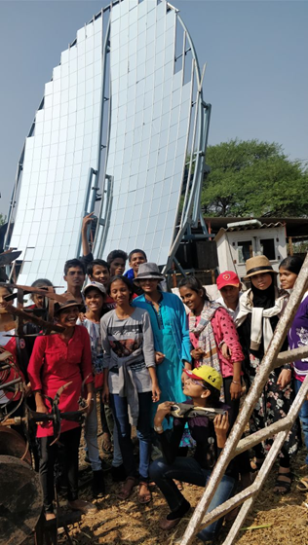 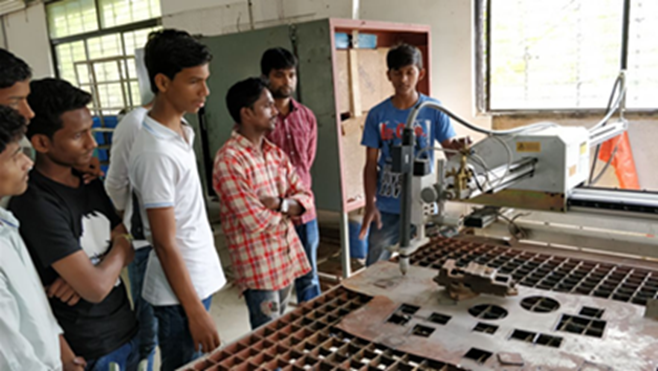 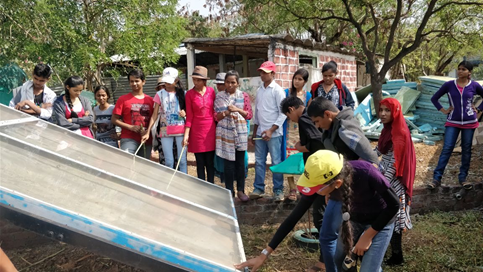 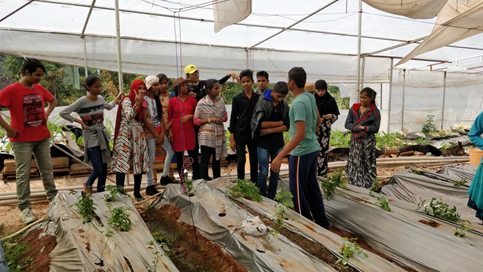 COOKING SESSIONS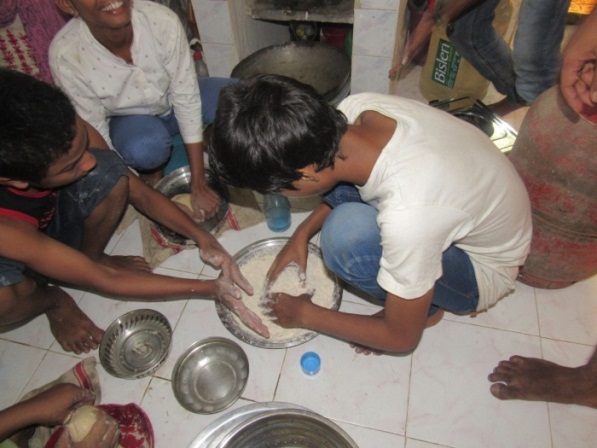 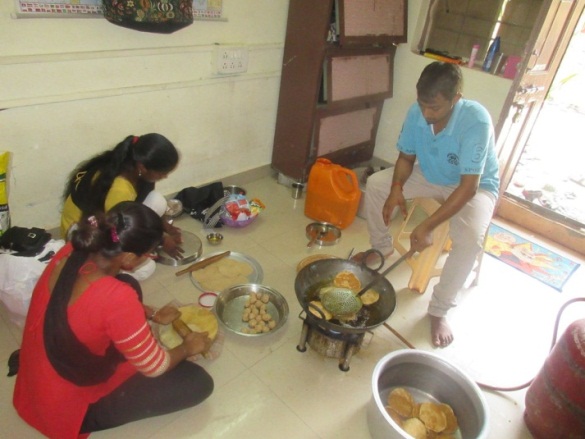 Students  cook  sometimes and encourage other students to  learn basic cooking .   Inculcating  such habits and values  help them to be independent and more self-reliant. All TeachersRekha Bose                Abhishek Kumar       SuranjanSen         Anita  Menon  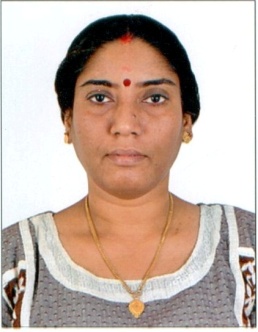 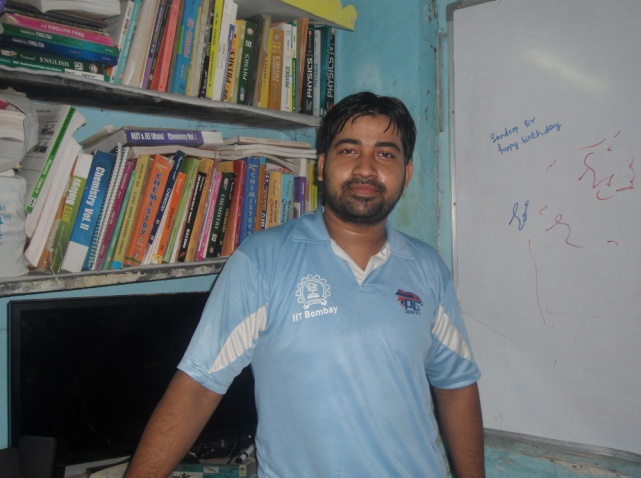 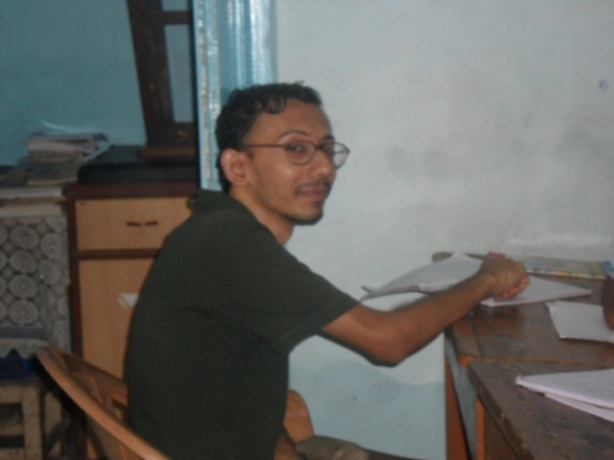 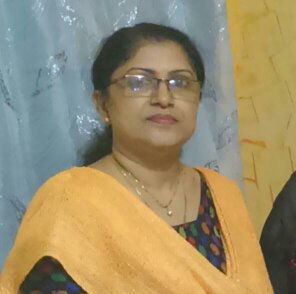 Santosh Misal                                         Senior students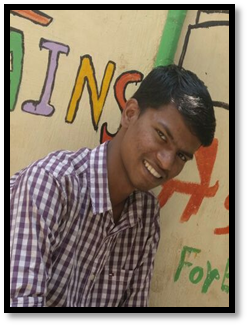 Shrawan Kanojiya        Yogesh Ratudi             Digvijay Maurya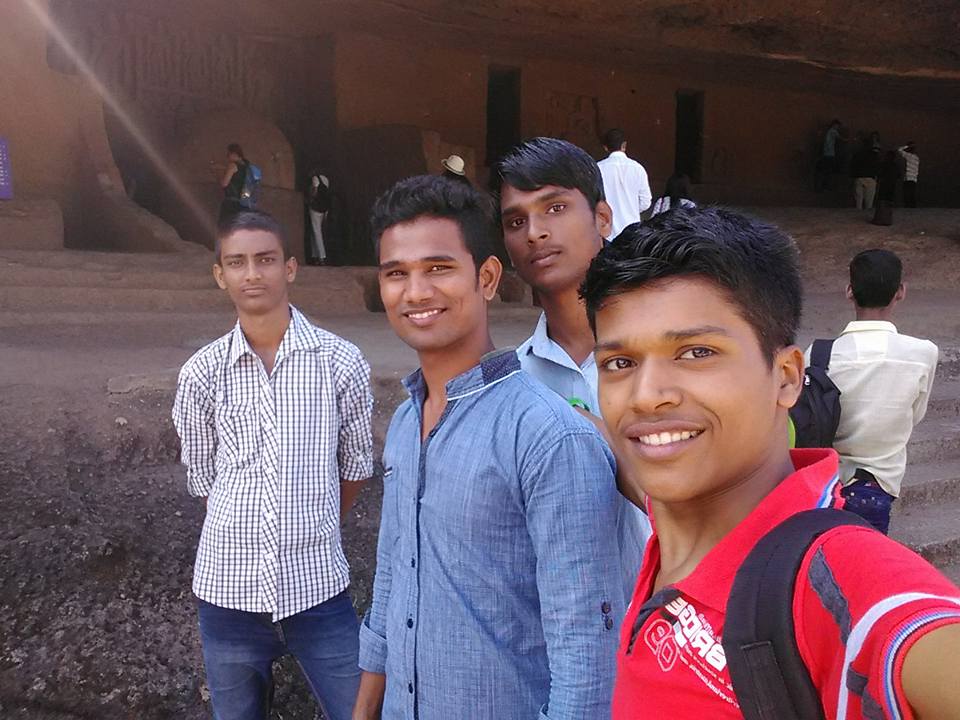 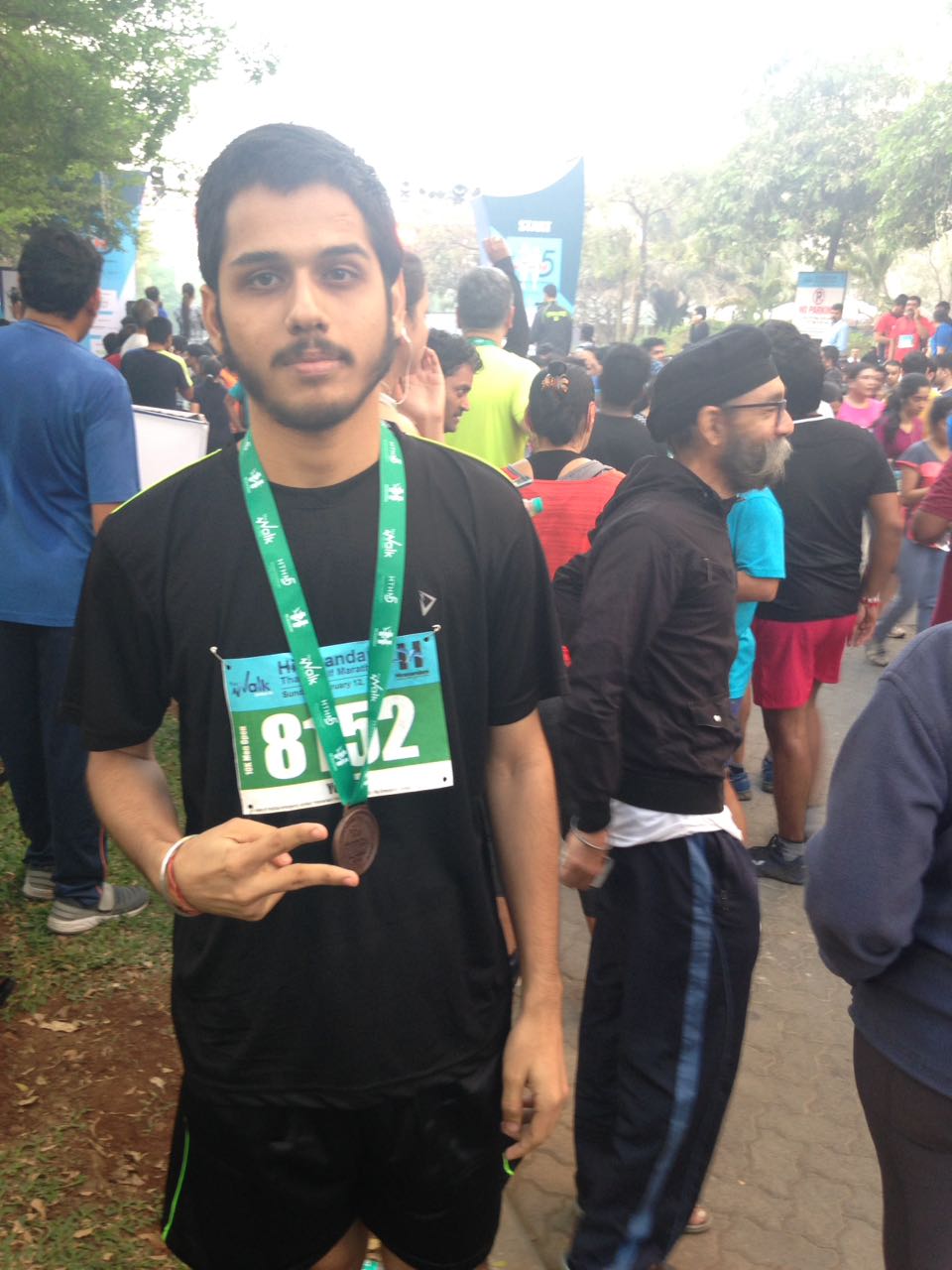 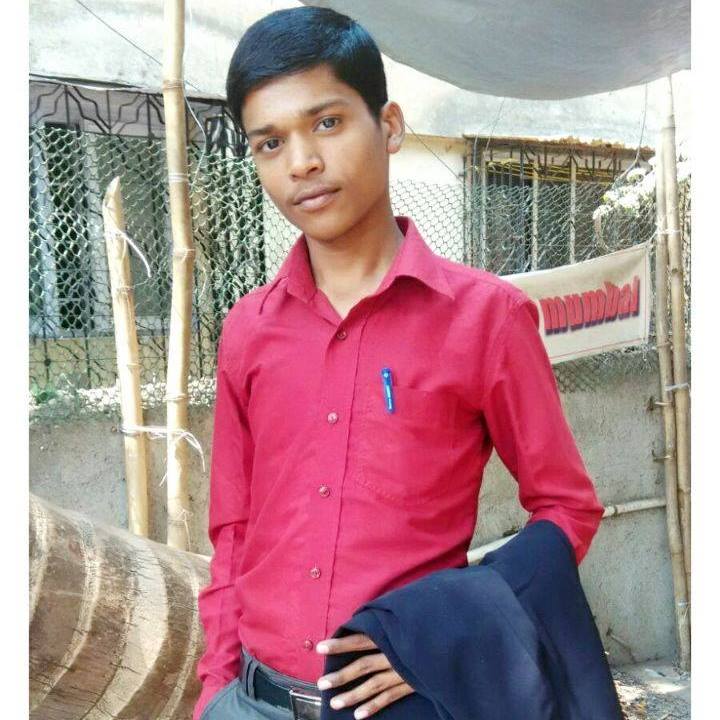 Govind Rajbhar            Kajal Yadav                Dhiraj Viswkarma   Satyam Prajapati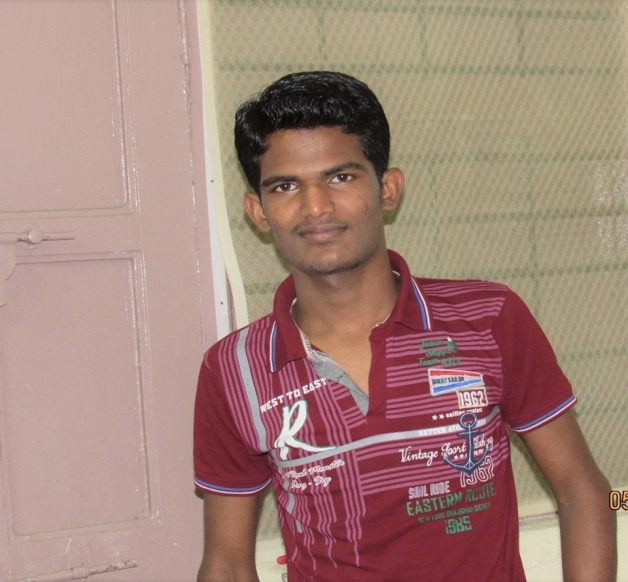 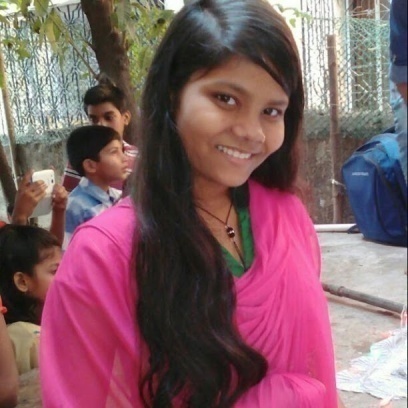 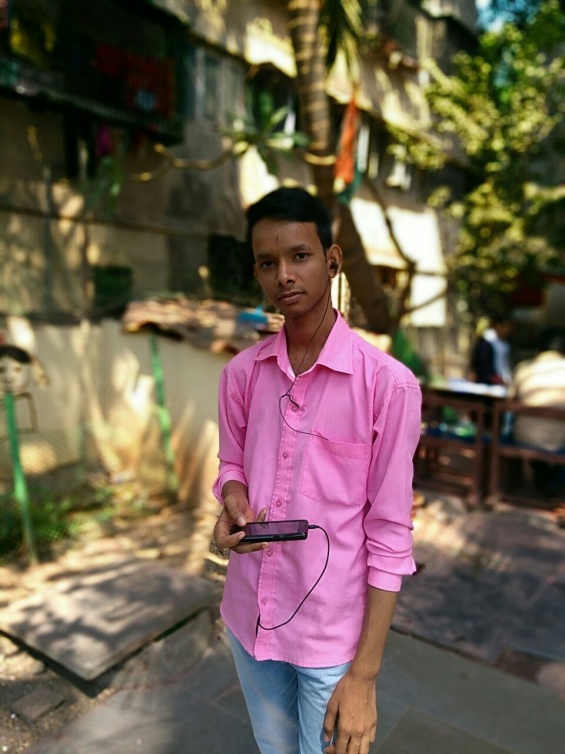 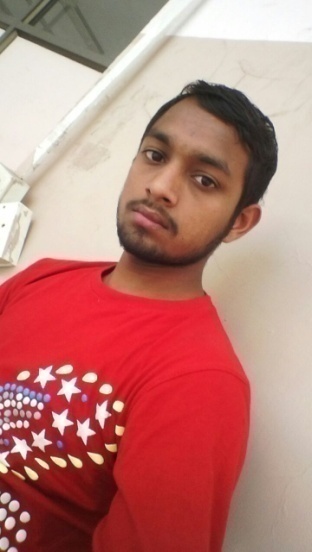   Khusboo Yadav	            Gulfsa Shaikh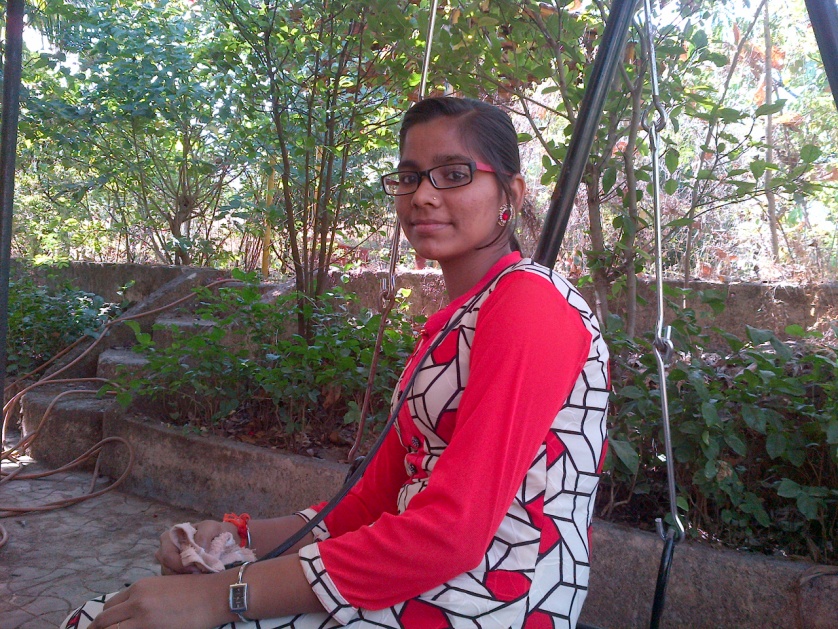 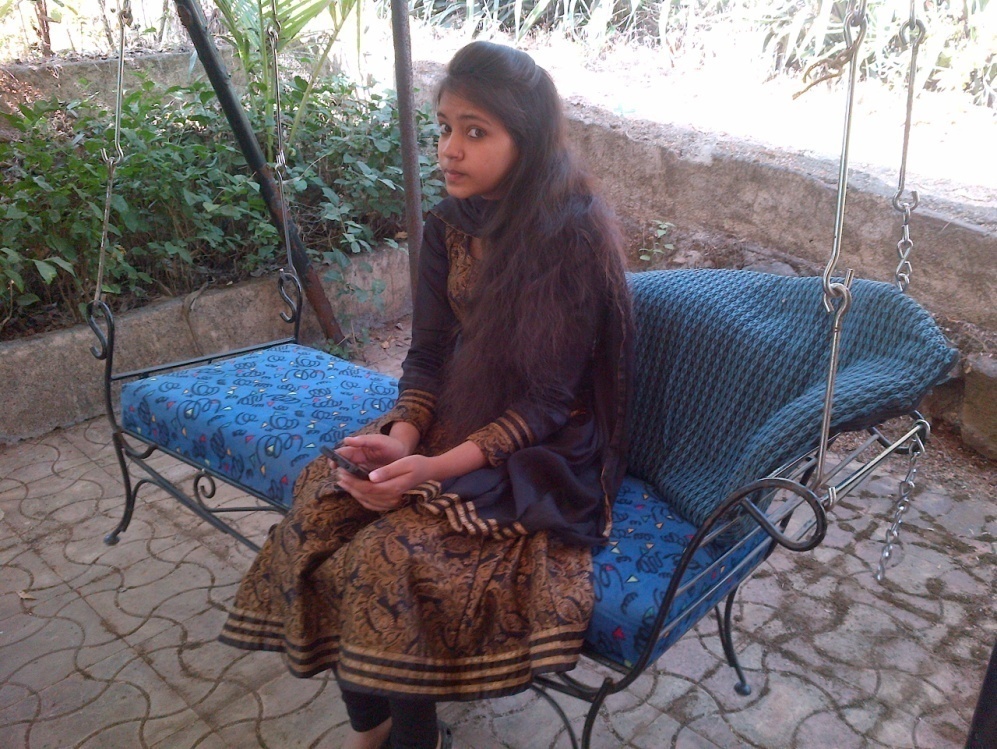 ARTICLES  IN  THE LOCAL NEWSPAPER  ABOUT  ASHA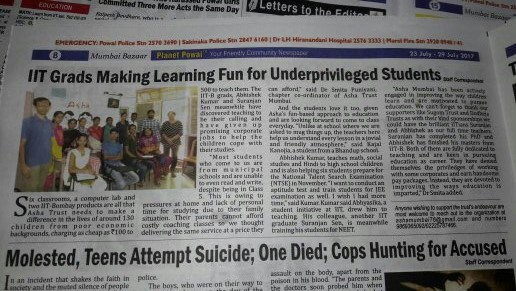 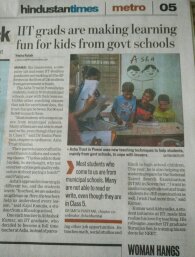       -*Thank you*-Morning Batch8.30am to 12.30pmAfternoon Batch2:00pmto 5:00pmEvening Batch5:00pm to 7:00pmLate evening Batch7.00PM to 9:00PM